3º bimestreAs três sequências didáticas deste bimestre são articuladas em torno de notícias, gênero discursivo introduzido na Unidade 1 e explorado na Unidade 6 do Livro do estudante. Como ponto de partida, propomos a abordagem de jornais impressos brasileiros. Essa escolha ocorreu pelas seguintes razões: a pouca familiaridade dos estudantes em geral com esse meio de comunicação, motivo pelo qual recomendamos o contato primeiramente com exemplares de jornais em língua portuguesa, para reconhecimento de suas principais características; e a inviabilidade, na maior parte dos contextos da escola pública brasileira, de acesso a jornais impressos em língua inglesa. Na segunda sequência didática, o propósito é analisar especificamente a primeira página de jornais impressos brasileiros e de países de língua inglesa, com o intuito de explorar características composicionais e estilísticas desse gênero e, com base nelas, identificar semelhanças e diferenças em jornais produzidos em duas línguas diferentes. Por fim, a última atividade enfoca o gênero notícia e destaca a constituição dos textos baseada em informações relativas às questões: o que, quem, quando, onde e por quê (the five Ws).Nas três propostas, o objetivo específico é a organização de jornais-murais na sala de aula, propiciando um percurso gradativo no estudo do gênero notícia, na leitura e na produção oral em língua inglesa.(continua)(continuação)I – INTRODUÇÃOEsta sequência didática tem o propósito de levar o jornal para a sala de aula, como forma de propiciar a familiarização da turma com esse hipergênero, considerando que, atualmente, os estudantes dessa faixa etária não costumam ler jornais impressos.A proposta é que eles possam explorar os jornais e (re)descobrir como são constituídos, as seções que possuem, os diferentes gêneros discursivos e textos que veiculam. Desse modo, os textos com os quais trabalharão nessa atividade serão em língua portuguesa. Esse é um primeiro passo para que, nas duas próximas sequências, possam explorar jornais em língua inglesa.A tarefa final é a organização de um jornal-mural para o qual os estudantes terão de definir títulos e subtítulos em língua inglesa.Esta proposta amplia o trabalho realizado nas Unidades 1 e 6 e favorece as práticas de leitura e de reflexão crítica promovidas em todas as unidades do volume.II – METODOLOGIAAULA 1A – O que você deve preparar para a aula 11 – Exemplares de um jornal impresso.A atividade está planejada para ser realizada em grupos.Você pode seguir as sugestões apresentadas na próxima seção ou adaptá-las conforme o perfil dos estudantes e os recursos disponíveis.B – Desenvolvimento da aula 11 – Fazer uma breve introdução da atividade, explicando aos estudantes como será realizada.2 – Perguntar aos estudantes quais jornais impressos eles conhecem, se já leram ou costumam ler jornais, se na casa deles alguém lê jornais, se sabem dizer quais são as principais seções de um jornal.3 – Organizar a turma em grupos, distribuir os exemplares de jornal e orientar que os folheiem livremente.Nesse momento, você pode verificar se os estudantes demonstram familiaridade ou não com o jornal, se manifestam interesse por alguma notícia, se procuram alguma seção específica etc.4 – Propor algumas tarefas aos estudantes.Sugestões:a – observar a primeira página do jornal e verificar as informações que constam nela;b – identificar a manchete principal e as manchetes secundárias;c – analisar as manchetes e identificar elementos comuns (extensão, presença/ausência de verbos, tempo verbal etc.)d – analisar as imagens e identificar os elementos que sobressaem, relacionando-os com as manchetes correspondentes;e – localizar seções específicas no jornal e verificar o que é noticiado nelas;f – procurar uma notícia, uma reportagem e um artigo de opinião.5 – Discutir com os estudantes o que foi observado de acordo com as tarefas propostas.6 – Pedir que os grupos leiam uma notícia para depois apresentá-la à turma.Cada grupo deve ler uma notícia diferente e identificar qual é o fato noticiado, onde e quando ocorreu.7 – Orientar as apresentações.Sugerimos que antes da apresentação você reitere as informações que devem ser destacadas.8 – Explicar a tarefa para a próxima aula: os grupos devem escolher notícias recentes que enfoquem países de língua inglesa, publicadas em jornal impresso, para apresentar e organizar um jornal mural na sala de aula.Recomendamos que você estabeleça alguns critérios para a seleção das notícias, atribuindo a cada grupo um tema ou tipo de notícia diferente, por exemplo: notícias sobre política, esporte, saúde, cultura etc.AULA 2A – O que você deve preparar para a aula 21 – Mural para expor as notícias trazidas pelos alunos.Você pode seguir as sugestões apresentadas na próxima seção ou adaptá-las conforme o perfil dos estudantes e os recursos disponíveis.B – Desenvolvimento da aula 21 – Fazer uma breve introdução da segunda parte da atividade, explicando como será realizada.2 – Pedir aos estudantes que apresentem as notícias. Devem dizer o título, qual é o fato noticiado, onde e quando ocorreu e outra informação que consideraram relevante sobre o acontecimento.3 – Discutir com os estudantes algumas características das notícias.Sugerimos algumas destas características: se a extensão e o tipo de informações apresentadas variam de acordo com o tema, por exemplo, se uma notícia da seção de esporte é organizada da mesma maneira que uma notícia da seção de cultura. Também é interessante analisar a linguagem usada, com atenção para o vocabulário próprio de cada tema.4 – Organizar o jornal mural.a) escolher um título em língua inglesa para o jornal mural;b) definir títulos em língua inglesa para as seções do jornal mural;Sugerimos que, se possível, os estudantes tenham dicionários bilíngues à mão para consulta.A atividade pode ser concluída com uma síntese das características de jornais impressos e de notícias que foram observadas.III – FICHA DE AUTOAVALIAÇÃOMarque um X na coluna que retrata melhor o que você sente ao responder a cada questão.IV – AVALIAÇÃO FORMATIVA 1. Critérios para acompanhamento da aprendizagem– Observar o engajamento dos estudantes nas tarefas propostas.– Prever eventuais dúvidas e planejar estratégias para favorecer a realização das tarefas.Questões para acompanhamento da aprendizagem:1 – Os estudantesa – demonstraram interesse em folhear o jornal?b – verificaram as principais seções do jornal?c – observaram as características da primeira página do jornal?d – identificaram a manchete principal e os recursos usados para destacá-la?e – localizaram as principais informações na notícia?f – apresentaram adequadamente as notícias escolhidas?g – organizaram o jornal mural observando as seções?h – demonstraram desenvoltura no uso da língua inglesa?2 – As tarefas propostas permitiram alcançar os objetivos previstos?3 – Os estudantes manifestaram interesse na execução das tarefas? Como isso pôde ser constatado?2. Critério para avaliação do desenvolvimento dos estudantesConsiderando as habilidades a seguir, verifique se os estudantes conseguiram:(EF07LI01) Interagir em situações de intercâmbio oral para realizar as atividades em sala de aula, de forma respeitosa e colaborativa, trocando ideias e engajando-se em brincadeiras e jogos.(EF07LI11) Participar de troca de opiniões e informações sobre textos, lidos na sala de aula ou em outros ambientes.(EF07LI14) Produzir textos diversos sobre fatos, acontecimentos e personalidades do passado (linha do tempo/timelines, biografias, verbetes de enciclopédias, blogues, entre outros).Instrumento para avaliação do desenvolvimento dos estudantes: elaboração de jornal mural com notícias recentes.V – SUGESTÕES DE FONTES DE PESQUISA PARA O PROFESSORBONINI, A. Mídia / suporte e hipergênero: os gêneros textuais e suas relações. Revista Brasileira de Linguística Aplicada, vol. 11, n. 3, 2011, p. 679-704. Disponível em: <http://www.scielo.br/pdf/rbla/v11n3/05.pdf>. Acesso em: 4 set. 2018.MAINGUENEAU, D. Análise de textos de comunicação. 2 ed. São Paulo: Cortez, 2000.SEQUÊNCIA DIDÁTICA 7SEQUÊNCIA DIDÁTICA 7TÍTULODo you read newspapers?EIXOOralidade.Leitura.Escrita.UNIDADE TEMÁTICAInteração discursiva.Atitudes e disposições favoráveis do leitor.Práticas de escrita.OBJETO DE CONHECIMENTOFunções e usos da língua inglesa: convivência e colaboração em sala de aula.Partilha de leitura.Produção de textos escritos, em formatos diversos, com mediação do professor.HABILIDADE(EF07LI01) Interagir em situações de intercâmbio oral para realizar as atividades em sala de aula, de forma respeitosa e colaborativa, trocando ideias e engajando-se em brincadeiras e jogos.(EF07LI11) Participar de troca de opiniões e informações sobre textos, lidos na sala de aula ou em outros ambientes.(EF07LI14) Produzir textos diversos sobre fatos, acontecimentos e personalidades do passado (linha do tempo/timelines, biografias, verbetes de enciclopédias, blogues, entre outros).OBJETIVO GERALObservar as características do jornal impresso.OBJETIVO ESPECÍFICOOrganizar um jornal-mural na sala de aula com notícias recentes sobre países de língua inglesa.NÚMERO DE AULAS2RECURSOS DIDÁTICOSExemplares de um jornal impresso, mural, dicionário bilíngue.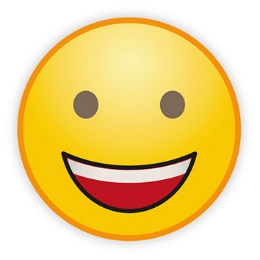 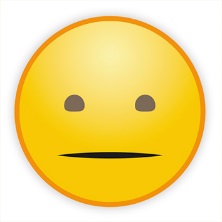 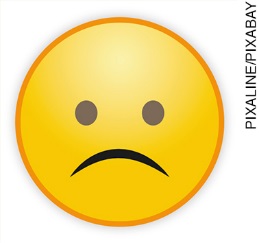 Observei as principais seções de um jornal impresso?Analisei as características da primeira página do jornal impresso?Identifiquei os recursos usados para dar destaque à manchete principal?Identifiquei em notícias o fato, onde e quando aconteceu?Colaborei com meu grupo na realização das tarefas propostas?Contribuí para a organização do jornal
mural? Participei ativamente das atividades?O que eu gostaria de comentar sobre as atividades realizadas?